Svalbard and Jan MayenSvalbard and Jan MayenSvalbard and Jan MayenAugust 2025August 2025August 2025August 2025SundayMondayTuesdayWednesdayThursdayFridaySaturday12345678910111213141516171819202122232425262728293031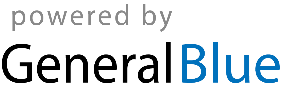 